SMLOUVA O DÍLOč.  01/2020uzavřená níže uvedeného dne, měsíce a roku podle § 2586 a násl. zákona č. 89/2012 Sb., občanský zákoník, ve znění pozdějších předpisů (dále jen „smlouva“) mezi smluvními stranami:1.	Česká republika – Ministerstvo průmyslu a obchoduNa Františku 32, 110 15 Praha 1 – Staré Městozastoupená: Mgr. Pavel Kavina, Ph.D., ředitel odboru surovinové politiky      IČ: 47609109 DIČ: CZ47609109, neplátce DPHBankovní spojení: Česká národní banka, pobočka Prahač. ú.: 1525-001/0710 (dále jen „objednatel“) a2.	zastoupená: Ing. Petr Vymazal, jednatelIČ: 26211564DIČ: CZ 26211564Zapsaná v obchodním rejstříku vedeném Krajským soudem v Brně,v oddíle C, vložka 40507 bankovní spojení: UniCredit Bankčíslo účtu: 1885751024/2700(dále jen „dodavatel“)I.Předmět smlouvy1.	Předmětem smlouvy je vypracování oznámení změny koncepce pro „Doplnění SURPOL dle Usnesení vlády ČR č. 183 ze dne 9. 3. 2020“. (dále jen „dílo“).2.	Dodavatel zajistí zpracování oznámení výše uvedeného doplnění Surovinové politiky ČR v souladu s požadavky zákona č. 100/2001 Sb., o posuzování vlivů na životní prostředí ve znění pozdějších předpisů tak, aby bylo možné jej podrobit zjišťovacímu řízení dle § 10d citovaného zákona.Dodavatel se zavazuje k provedení veškerých prací spojených s plněním předmětu smlouvy na svůj náklad a na své nebezpečí podle podmínek stanovených v této smlouvě.Objednatel se zavazuje za řádné a včasné provedení díla zaplatit dodavateli smluvenou cenu.II.CenaCelková cena za provedení díla činí: 98.000,- Kč (slovy: devadesát osm tisíc korun českých) bez DPH.Smluvní strany činí nesporným, že výše uvedená cena je konečná, nejvýše přípustná a zahrnuje veškeré náklady, odměny, poplatky apod. na straně dodavatele potřebné k provedení díla.DPH bude vypočteno a účtováno na základě právních předpisů účinných k datu uskutečnění zdanitelného plnění.III.Doba plněníDodavatel se zavazuje zpracovat a předat dílo v termínu do 30. 9. 2020. IV.Způsob provedení díla a jeho předáníMístem pro předání a převzetí díla je budova objednatele na adrese Ministerstvo průmyslu a obchodu ČR, Na Františku 32, PSČ 110 15, Praha 1.Dílo převezme objednatel na základě oboustranně podepsaného předávacího protokolu. Po převzetí díla provede objednatel akceptaci díla, a to do 5 pracovních dnů ode dne převzetí díla. V případě, že objednatel shledá v odevzdaném díle nedostatky, pro které nelze dílo akceptovat, vrátí dodavateli dílo k přepracování. Dodavatel odstraní tyto nedostatky ve lhůtě do 5 pracovních dnů od vrácení díla k přepracování. Původní akceptační lhůta bude vrácením díla k přepracování zastavena. Předáním díla s odstraněnými nedostatky počíná běžet nová akceptační lhůta v délce 5 pracovních dnů. Je- li dílo akceptováno, oznámí pověřená osoba objednatele elektronicky tuto skutečnost pověřené osobě dodavatele. Dodavatel předá objednateli dílo v českém jazyce, v tištěné podobě, ve dvou vyhotoveních a v elektronické podobě ve formátech .docx a .pdf na CD-ROM nebo na jiném vhodném nosiči dat.V.Autorská práva a licence1.	Dodavatel prohlašuje, že objednatel bude oprávněn užít jakýmkoli způsobem a v rozsahu bez jakýchkoli omezení výsledky studie, mající charakter autorského díla ve smyslu § 2 zákona č. 121/2000 Sb., o právu autorském, o právech souvisejících s právem autorským a o změně některých zákonů (autorský zákon) ve znění pozdějších předpisů, a že vůči objednateli nebudou uplatněny oprávněné nároky majitelů autorských práv či jakékoli oprávněné nároky jiných třetích osob v souvislosti s užitím díla (práva autorská, práva příbuzná právu autorskému, práva patentová, práva k ochranné známce, práva z nekalé soutěže, práva osobnostní či práva vlastnická aj.) a pokud by takové nároky byly uplatněny, dodavatel se zavazuje veškeré nároky majitelů autorských práv či jakékoli oprávněné nároky jiných třetích osob v souvislosti s užitím díla vypořádat na své náklady.2.	Dodavatel prohlašuje, že objednatel bude oprávněn dílo užít jakýmkoli způsobem, v neomezeném rozsahu co do množství, místa a času, zejména dílo rozmnožovat, rozšiřovat, sdělovat veřejnosti, upravovat, spojovat s jiným dílem, zařazovat do souborného díla a uvádět dílo pod svým jménem a že vůči objednateli nebudou uplatněny oprávněné nároky majitelů autorských práv či jakékoli oprávněné nároky jiných třetích osob v souvislosti s užitím díla (práva autorská, práva příbuzná právu autorskému, práva patentová, práva k ochranné známce, práva z nekalé soutěže, práva osobnostní či práva vlastnická aj.). 3.	Licence je poskytována jako výhradní, přičemž veškerá práva k dílu přecházejí na objednatele akceptací díla a dodavatel nesmí použít tyto výstupy bez výslovného souhlasu objednatele.VI.Odpovědnost za vady1.	Dodavatel odpovídá objednateli za vady díla, které se projeví v záruční době.  Záruční doba je jeden rok a začíná plynout ode dne akceptace díla objednatelem.2.	V případě, že předané dílo vykazuje vady, musí tyto vady objednatel písemně u zhotovitele reklamovat. V reklamaci objednatel uvede, v čem zjištěné vady spočívají. Dodavatel se zavazuje bezplatně odstranit tyto vady do pěti pracovních dnů od okamžiku obdržení reklamace.3.	Objednatel má nárok na náhradu škody vzniklou porušením smluvní povinnosti dodavatele na základě této smlouvy, a to v plném rozsahu, bez omezení.VII.		Platební podmínky1.	Dodavatel má právo vystavit fakturu po akceptaci díla objednatelem. 2.	Objednatel uhradí dodavateli cenu bezhotovostní platbou na účet dodavatele uvedený na faktuře se splatností 30 dnů od data jejího prokazatelného doručení na adresu sídla objednatele. 3.	Faktura dodavatele musí kromě čísla smlouvy a čísla účtu dodavatele obsahovat všechny náležitosti řádného účetního a daňového dokladu ve smyslu příslušných zákonných ustanovení, zejména zákona č. 235/2004 Sb., o dani z přidané hodnoty, § 11 zákona č. 563/1991 Sb., o účetnictví, a  § 435 občanského zákoníku, to vše ve znění pozdějších předpisů.  Nebude-li faktura obsahovat právními předpisy a touto smlouvou stanovené náležitosti nebo bude obsahovat chybné údaje, je objednatel fakturu oprávněn vrátit dodavateli k doplnění nebo opravě, aniž by se tím dostal do prodlení se  splatností. Dnem doručení opravené či nově vystavené faktury běží nová lhůta splatnosti faktury.4. 	Objednatel neposkytuje zálohové platby.5.	Faktura je považována za proplacenou okamžikem odepsání příslušné částky z účtu objednatele. VIII.Práva a povinnosti smluvních stran1.	Objednatel je povinen poskytovat dodavateli součinnost po celou dobu plnění předmětu smlouvy. Objednatel se zavazuje předávat dodavateli informace a pokyny a na jeho písemné vyžádání jím konkretizované materiály potřebné k zajištění předmětu smlouvy, pokud je má k dispozici, pokud je dodavatel nemůže získat jiným způsobem a zákonné důvody nebrání jejich poskytnutí. 2.	Dodavatel vypracuje dílo samostatně s odbornou péčí v souladu s právními předpisy a strategickými dokumenty ČR a EU. 3.	Objednatel je oprávněn kontrolovat provádění předmětu smlouvy a zjistí-li, že dodavatel provádí dílo v rozporu se svými povinnostmi, je oprávněn žádat po dodavateli odstranění vad vzniklých vadným prováděním a požadovat realizaci díla řádným způsobem.4.	Dodavatel se zavazuje, že zachová mlčenlivost o informacích poskytnutých ze strany objednatele při plnění této smlouvy. K veškerým informacím a dokumentaci objednatele, kterou dodavatel obdrží za účelem plnění předmětu smlouvy, stejně jako k datům a informacím zjištěným v souvislosti s plněním předmětu smlouvy bude dodavatel přistupovat výhradně jako k interním materiálům objednatele, které nebude bez jeho výslovného souhlasu předávat dalším osobám a které nebude publikovat ve veřejně přístupných informačních zdrojích. Povinnost dodavatele zachovávat mlčenlivost platí jak po dobu plnění předmětu smlouvy, tak i po předání předmětu smlouvy a ukončení smluvního vztahu. Povinnosti mlčenlivosti může dodavatele zprostit jen objednatel svým písemným prohlášením. Povinnost mlčenlivosti se vztahuje ve stejném rozsahu i na všechny osoby, které dodavatel při plnění svých povinností dle této smlouvy použije.    5.	Dodavatel je podle ustanovení § 2 písm. e) zákona č. 320/2001 Sb., o finanční kontrole ve veřejné správě a o změně některých zákonů (zákon o finanční kontrole), ve znění pozdějších předpisů, osobou povinnou spolupůsobit při výkonu finanční kontroly prováděné v souvislosti s úhradou zboží nebo služeb z veřejných výdajů.IX.Smluvní pokutyV případě prodlení dodavatele s plněním dle této smlouvy, uhradí objednateli smluvní pokutu ve výši 0,2 % z celkové ceny uvedené v čl. II. bodu 1. za každý započatý den prodlení.Za porušení povinnosti mlčenlivosti specifikované v čl. VIII. odst. 4. této smlouvy uhradí dodavatel objednateli částku 50.000,- Kč (slovy: padesát tisíc korun českých) za každý jednotlivý případ porušení této povinnosti. Za porušení povinnosti dle čl. V. odst. 3. této smlouvy uhradí dodavatel objednateli částku 30.000,- Kč (slovy: třicet tisíc korun českých) za každý jednotlivý případ porušení této povinnosti.  4.	V případě prodlení objednatele s úhradou faktury dodavateli, je dodavatel oprávněn účtovat objednateli úrok z prodlení v zákonné výši.5.	Smluvní pokuty sjednané ve smlouvě uhradí povinná strana nezávisle na tom, zda a v jaké výši vznikne druhé straně v této souvislosti škoda či újma. Náhradu škody či újmy lze vymáhat samostatně v plné výši, a to i ve výši přesahující smluvní pokutu. Výše smluvních pokut se do výše náhrady škody či újmy nezapočítává.6.	Smluvní pokuta nebo náhrada škody či újmy je splatná ve lhůtě 10 kalendářních dnů ode dne, kdy dodavatel obdrží výzvu k úhradě.X.Změna a zrušení smlouvyTuto smlouvu lze změnit, doplňovat nebo zrušit pouze písemnými vzestupně číslovanými dodatky podepsanými oprávněnými zástupci smluvních stran na jedné listině. Osoby pověřené k jednání smluvních stran mohou být měněny oznámením zaslaným druhé smluvní straně bez povinnosti uzavření dodatku k této smlouvě.Smluvní strany se dohodly, že od smluvního vztahu sjednaného smlouvou je možno odstoupit, přičemž objednatel má právo odstoupit od této smlouvy v případě podstatného porušení smlouvy dodavatelem, kterým se rozumí zejména: prodlení s  plněním dle této smlouvy trvajícím déle než deset pracovních dní; dílo bude vykazovat podstatnou vadu, na kterou byl dodavatel písemně upozorněn a nepodařilo se mu ji odstranit do pěti pracovních dnů od okamžiku doručení výzvy k odstranění vad a nedodělků; podstatnou vadou díla se rozumí vady či nedodělky, které jsou takového charakteru, že podstatně ztěžují užívání díla či dokonce brání v jeho užívání; porušení povinnosti mlčenlivosti;Dodavatel má právo od této smlouvy odstoupit v případě podstatného porušení smlouvy objednavatelem, které spočívá v jeho prodlení s úhradou faktury trvající déle než třicet dní.Odstoupení od smlouvy musí být písemné, jinak je neplatné. Odstoupení je účinné dnem doručení druhé smluvní straně.Jestliže je smlouva ukončena odstoupením před dokončením plnění, smluvní strany protokolárně provedou inventarizaci veškerých plnění provedených k datu, kdy smlouva byla ukončena a na tomto základě provedou vyrovnání vzájemných závazků a pohledávek z toho pro ně vyplývajících. V případě odstoupení od smlouvy ze strany objednatele má dodavatel nárok na úhradu přiměřeně snížené ceny, to však pouze předpokladu, pokud dosud předané plnění je pro objednatele využitelné.Ukončením účinnosti této smlouvy nejsou dotčena ustanovení smlouvy týkající se nároků z  odpovědnosti za škodu či újmu a nároků ze smluvních pokut, ustanovení o licenci, ustanovení o  zachování mlčenlivosti, ani další ustanovení a nároky, z jejichž povahy vyplývá, že mají trvat i po zániku účinnosti této smlouvy.XI.Závěrečná ustanovení1.	Pokud není ve smlouvě uvedeno jinak, řídí se právní poměry z ní vyplývající a vznikající právními předpisy České republiky, zejména občanským zákoníkem, ve znění pozdějších předpisů.2.	Pověřenou osobou objednatele oprávněnou jednat o záležitostech spojených s realizací díla a oprávněnou k převzetí jednotlivých částí plnění smlouvy je: RNDr. Richard Nouza, CSc.kontaktní adresa, pracoviště: Na Františku 32, 110 15 Praha 1e-mail: nouza@mpo.cz, telefon: 224 853084 aRNDr. Jaroslav Reif, Ph.D.kontaktní adresa, pracoviště: Na Františku 32, 110 15 Praha 1e-mail: reif@mpo.cz, telefon: 224 852 3793.	Pověřenou osobou dodavatele oprávněnou jednat o záležitostech spojených s realizací díla je:Mgr. Jana Švábová NezvalováJacobs Clean Energy s.r.o.e-mail: nezvalova@jacobsczcz; telefon: +420 725 607 977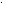 Každá ze smluvních stran je povinna oznámit druhé smluvní straně změny všech skutečností, zejména identifikačních údajů a další změny, které by mohly ovlivnit řádné plnění této smlouvy.Smluvní strany přebírají riziko změny okolností ve smyslu § 1765 odst. 2 občanského zákoníku.V případě, že některé ustanovení této smlouvy je nebo se stane v budoucnu neplatným, neúčinným či nevymahatelným nebo bude-li takovým příslušným orgánem shledáno, zůstávají ostatní ustanovení této smlouvy v platnosti a účinnosti, pokud z povahy takového ustanovení nebo z jeho obsahu anebo z okolností, za nichž bylo uzavřeno, nevyplývá, že je nelze oddělit od ostatního obsahu této smlouvy. Smluvní strany se zavazují nahradit neplatné, neúčinné nebo nevymahatelné ustanovení této smlouvy ustanovením jiným, které svým obsahem a smyslem odpovídá nejlépe ustanovení původnímu a této smlouvě jako celku.Smluvní strany souhlasí s uveřejněním plného znění této smlouvy včetně jejích příloh v registru smluv podle zákona č. 340/2015 Sb., o zvláštních podmínkách účinnosti některých smluv, uveřejňování těchto smluv a o registru smluv (zákon o registru smluv), a rovněž na profilu zadavatele, případně i na dalších místech, kde tak stanoví právní předpis. Uveřejnění smlouvy prostřednictvím registru smluv zajistí objednatel. Tato smlouva je sepsána ve čtyřech stejnopisech, z nichž objednatel obdrží dvě vyhotovení a dodavatel rovněž dvě vyhotovení.Tato smlouva nabývá platnosti a účinnosti dnem podpisu oprávněnými zástupci obou smluvních stran a účinnosti dnem uveřejnění v registru smluv podle zákona o registru smluv.10.	Smluvní strany prohlašují, že souhlasí s celým obsahem této smlouvy.V Praze dne .........				V Brně dne ..........                    Česká republika                                                                     Ministerstvo průmyslu a obchodu...................................................		 		...................................................                Mgr. Pavel Kavina, Ph.D.                                                 Ing. Petr Vymazal        ředitel odboru surovinové politiky				            jednatel